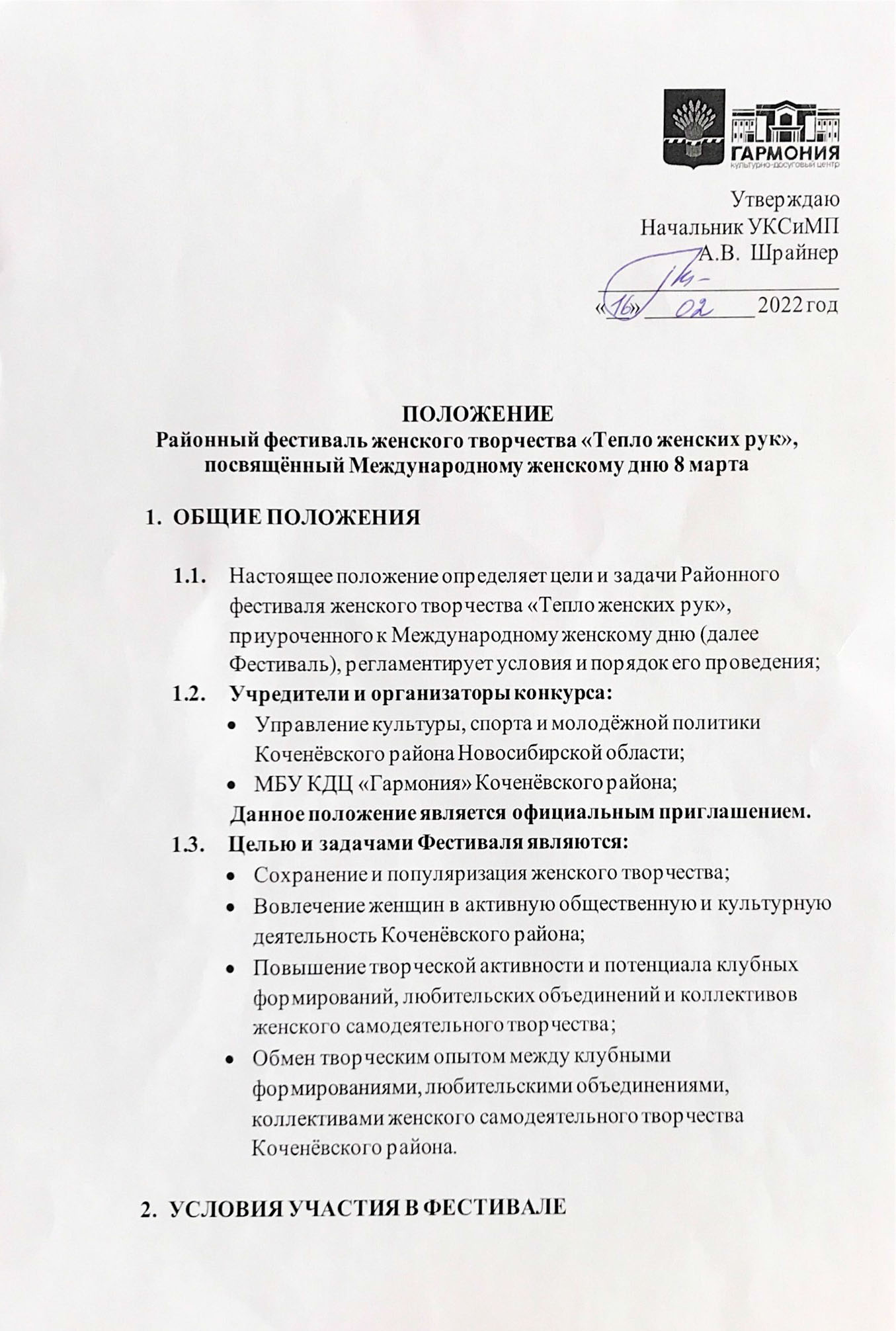 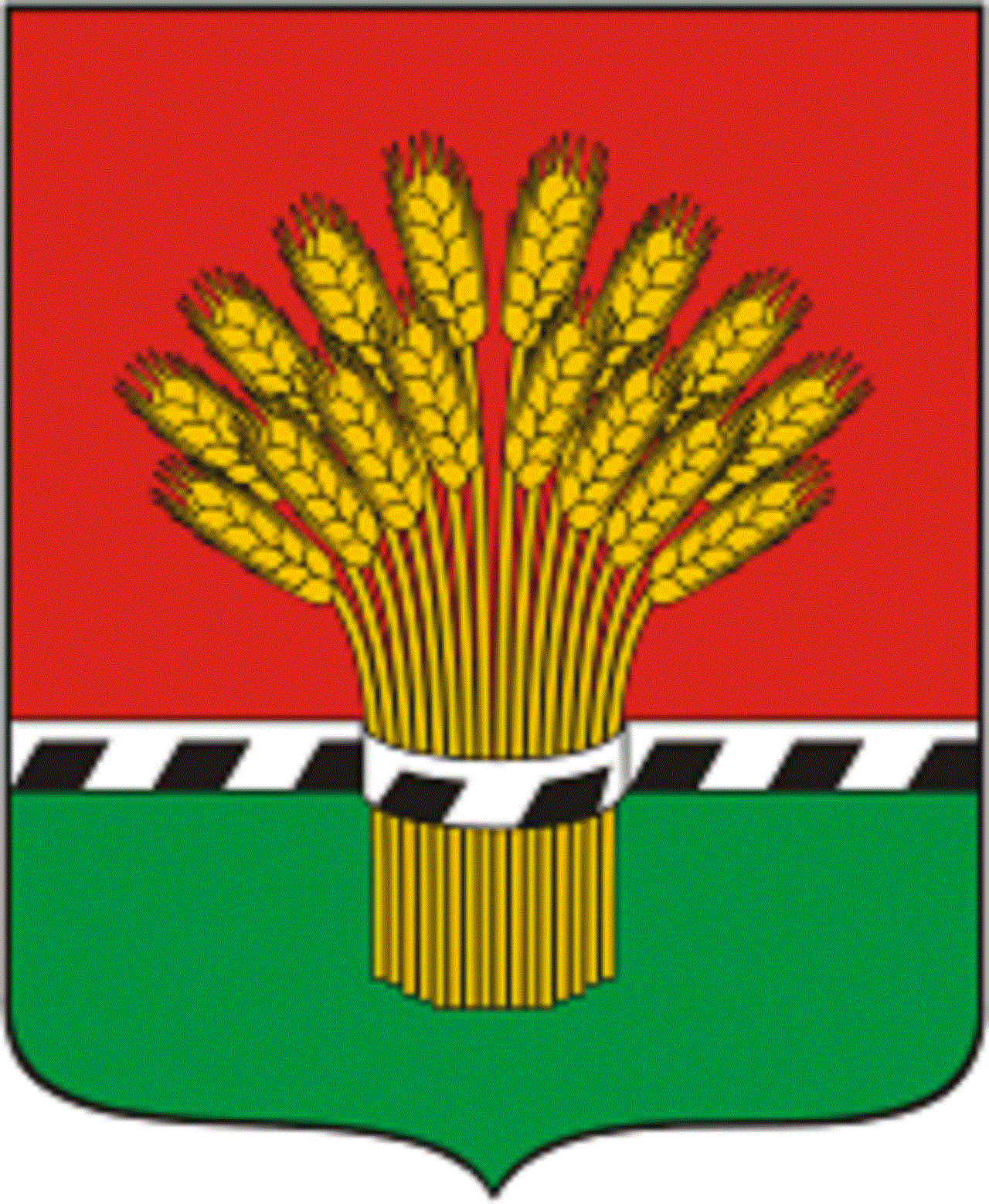 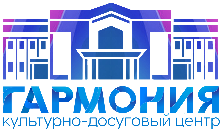  УтверждаюНачальник УКСиМПА.В.  Шрайнер______________________«__» __________ 2022 год ПОЛОЖЕНИЕ Районный фестиваль женского творчества «Тепло женских рук», посвящённый Международному женскому дню 8 марта ОБЩИЕ ПОЛОЖЕНИЯНастоящее положение определяет цели и задачи Районного фестиваля женского творчества «Тепло женских рук», приуроченного к Международному женскому дню (далее Фестиваль), регламентирует условия и порядок его проведения;Учредители и организаторы конкурса:Управление культуры, спорта и молодёжной политики Коченёвского района Новосибирской области;МБУ КДЦ «Гармония» Коченёвского района;                     Данное положение является официальным приглашением.Целью и задачами Фестиваля являются: Сохранение и популяризация женского творчества; Вовлечение женщин в активную общественную и культурную деятельность Коченёвского района;Повышение творческой активности и потенциала клубных формирований, любительских объединений и коллективов женского самодеятельного творчества; Обмен творческим опытом между клубными формированиями, любительскими объединениями, коллективами женского самодеятельного творчества Коченёвского района.УСЛОВИЯ УЧАСТИЯ В ФЕСТИВАЛЕУчастками Фестиваля могут стать индивидуальные мастерицы, клубные формирования, любительские объединения, вокальные коллективы самодеятельного творчества, состоящие из женщин, проживающие или работающие на территории Коченёвского района Новосибирской области. Возраст участников от 18 лет. ПОРЯДОК ПРОВЕДЕНИЯ ФЕСТИВАЛЯФестиваль проводится по номинациям:«Мастерицей я зовусь» - принимаются индивидуальные и групповые творческие работы (не более 3 от участника) в различных направлениях искусства (все виды техник ДПИ, изобразительное искусство и т.д.), согласно поданной заявке и акту передачи (Приложение 1, Приложение 1.1), после получения которых, оформляется выставка в холле 1 этажа МБУ КДЦ «Гармония» Коченёвского района; «Открытый мастер-класс» - индивидуальный мастер, любительское объединение или клубное формирование учреждения подаёт заявку (Приложение 2) на проведение открытого мастер-класса по декоративно-прикладному или изобразительному искусству в любой технике для участников Фестиваля не более 30 минут;  «Когда поёт душа» - принимаются творческие вокальные номера от коллективов художественной самодеятельности учреждения (Приложение 3) для участия в концерте;«Приготовлено с душой» - принимается приготовленное блюдо из мяса, рыбы, овощей, фруктов, выпечка и т.д. в день проведения Фестиваля. Заявка на участие принимается заранее (Приложение 4). В ходе Фестиваля участники делятся хитростями (лайфхаками) ведения домашнего хозяйства (по желанию). Допускается участие в нескольких номинациях.  СРОКИ И МЕСТО ПРОВЕДЕНИЯ ФЕСТИВАЛЯФестиваль проводится 12 марта с 10.00 в МБУ КДЦ «Гармония» Коченёвского района по адресу: село Прокудское, улица Совхозная 29, соответственно программе Фестиваля;Заявки в номинациях «Мастерицей я зовусь», «Открытый мастер-класс», «Когда поёт душа», «Приготовлено с душой» принимаются до 06 марта 2022 года включительно соответственно Приложению 1, 2, 3, 4 на электронную почту: metodgarmonia@gmail.com c указанием темы письма: «Тепло женских рук»;Работы в номинации «Мастерицей я зовусь» подвозятся с Актом передачи соответственно Приложению 1.1 в МБУ КДЦ «Гармония» Коченёвского района до 06 марта 2022 года включительно; Заявки в номинации «Когда поёт душа» высылаются до 06 марта 2022 года включительно соответственно Приложению 3  вместе с фонограммой (исполнение под аккомпанемент указывается в заявке как «живой звук») на электронную почту: metodgarmonia@gmail.com c указанием темы письма: «Тепло женских рук»;Заявки в номинации «Приготовлено с душой» высылаются до 06 марта 2022 года включительно соответственно Приложению 4  на электронную почту: metodgarmonia@gmail.com c указанием темы письма: «Тепло женских рук»;Участники нескольких номинаций направляют заявки, соответственно выбранным номинациям (на каждую отдельно);  Неправильно оформленные заявки для участия в Фестивале не принимаются.НАГРАЖДЕНИЕВсе участницы Фестиваля получают дипломы участников Районного фестиваля женского творчества «Тепло женских рук», посвящённого Международному женскому дню соответственно заявленной номинации; ПРОГРАММА ФЕСТИВАЛЯ10.00 – 11.00 - регистрация участников Фестиваля, размещение коллективов;11.00 – 13.00 - работа по локациям в номинациях «Открытый мастер-класс», репетиции коллективов номинации «Когда поёт душа»;13.00 – награждение участников Фестиваля, выступление коллективов номинации «Когда поёт душа». 7. ФИНАНСИРОВАНИЕ          Конкурс проводится на некоммерческой основе;8. КОНТАКТЫ Адрес организатора Конкурса: Новосибирская область, Коченевский район, с. Прокудское, ул. Совхозная, д. 29. 
МКУ КДЦ «Гармония»; e-mail: metodgarmonia@gmail.com;Контактная информация: 89537929512 - Юнг Мария Валерьевна – художественный руководитель, 89538090999 - Варенцова Анастасия Владимировна – методист.Приложение 1ЗАЯВКАРайонный фестиваль женского творчества «Тепло женских рук», посвящённый Международному женскому дню НОМИНАЦИЯ «Мастерицей я зовусь»Дата:Ф.И.О. ответственного, подпись: !!!Данные заявки будут использованы для оформления наградной документации!!!Приложение 1.1АКТ Приёма предметов на временное хранение Районный фестиваль женского творчества «Тепло женских рук», посвящённый Международному женскому дню НОМИНАЦИЯ «Мастерицей я зовусь»Ф.И.О. участника фестиваля, принадлежность_____________________________________________________________        Настоящий акт составлен в том, что Муниципальное бюджетное учреждение культурно-досуговый центр «Гармония» Коченёвского района в лице специалиста принялна временное хранение вышеуказанному учреждению следующие изделия: Всего по акту принято: количество(перечисление предметов) предметов Передал________________                         _______________________________                                                                                    (расшифровка подписи)Контактный телефон _______________________Приложение 2ЗАЯВКАРайонный фестиваль женского творчества «Тепло женских рук», посвящённый Международному женскому дню НОМИНАЦИЯ «Открытый мастер - класс» Дата:Ф.И.О. ответственного, подпись: !!!Материалы для мастер-класса готовятся спикерами или направляющей стороной!!! !!!Данные заявки будут использованы для оформления наградной документации!!!Приложение 3ЗАЯВКАРайонный фестиваль женского творчества «Тепло женских рук», посвящённый Международному женскому дню НОМИНАЦИЯ «Когда поёт душа» Дата:Ф.И.О. ответственного, подпись: !!!Данные заявки будут использованы для оформления наградной документации!!!Приложение 4ЗАЯВКАРайонный фестиваль женского творчества «Тепло женских рук», посвящённый Международному женскому дню НОМИНАЦИЯ «Приготовлено с душой» Дата:Ф.И.О. ответственного, подпись: !!!Данные заявки будут использованы для оформления наградной документации!!!№Ф.И. автора работы, название формирования или любительского объединения, принадлежность Ф.И.О. руководителя (если есть)  Контактный телефон  1.Например: Иванова ИванаСело Прокудское -8-900-98-00-772.Например: Клуб «Мастерица», МБУ КДЦ «Гармония» Коченёвского района, с. ПрокудскоеШалина Наталья Ивановна 8-900-98-00-77№Наименование изделия и  краткое описаниеМатериал, техника, размерКол-воПримечание1. 2.3.Ф.И.О. спикера, принадлежность Название мастер-класса, техника исполнения  Технические требования  Время проведения На какое количество участников рассчитан мастер-класс Например: Иванова Ивана, МБУ КДЦ «Гармония», любительское объединение «Рукодельница», с. Прокудское «Подставка под горячее», декупаж  Рабочие столы для проведения мастер – класса, стулья – 10 штук20 минут 10 Название коллектива, принадлежность  Ф.И.О. руководителя    Кол-во участников Название произведения, хронометраж  Технические требования  Например: Ансамбль «Берёзонька», МБУ КДЦ «Гармония», любительское объединение «Рукодельница», с. Прокудское Иванов Иван Михайлович 4«Соловьи», 3,05 сл.: Иванов А.А., муз.: Иванов А.А.  Живой звук 4 микрофона Стул для аккомпаниатора Микрофон на стойке Ф.И.О участника, принадлежностьФ.И.О. руководителя (если есть)Название блюдаТехнические требованияНапример: Иванова Ивана  МБУ КДЦ «Гармония», любительское объединение «Рукодельница», с. Прокудское Иванов Иван Михайлович Торт «Наполеон»  1 стол, 1 стул 